2014 Northern Mine Rescue ContestWritten Exam(Technician Team – MX6)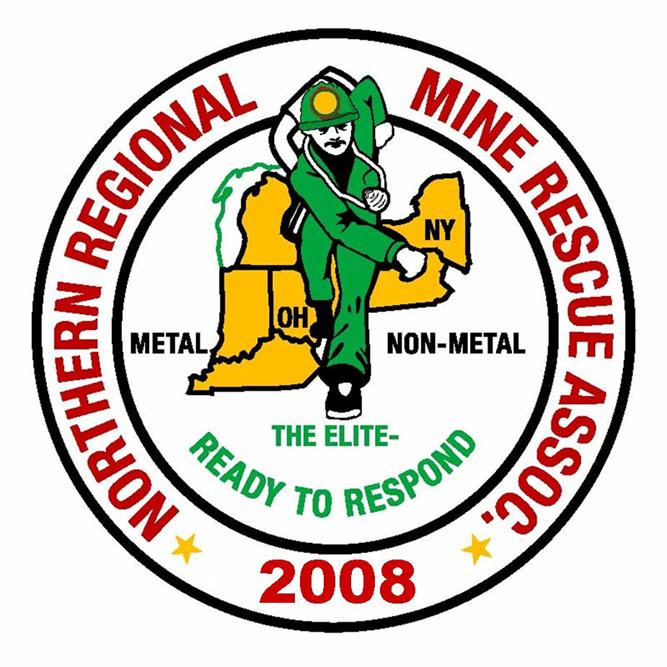 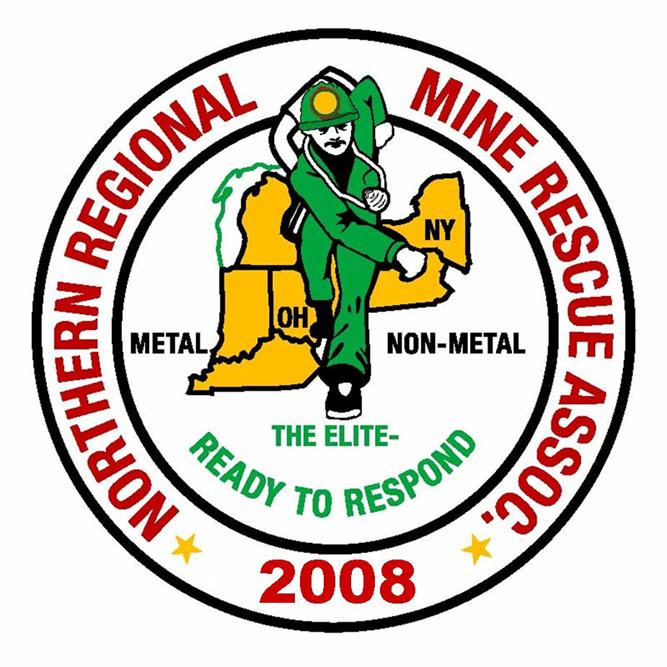 June 17, 2014Findley Lake, New York2014 Northern Mine Rescue ContestFindley Lake, NYWritten Test – Technician Team – MX6Name____________________________	Company___________________________Team Name_______________________	Contest Position No.__________________Team Member No._________________Directions: Circle the letter preceding the correct answer to each of the following questions.  Circle only one answer per question.Specific gravity is the weight of a gas compared to an equal volume of normal air under different temperature and pressures.TrueFalseElevated nitrogen levels indicate an oxygen ______ atmosphere.DeficientRichNormalElevatedThe most dangerous aspect of methane is that it is _____.ToxicAn oxygen displacerWater SolubleExplosiveSmoke is defined as tiny particles of ____ and liquid suspended in air.SolidGasEthane, Propane and Butane are classified as light hydrocarbons.TrueFalse
If a CO2 sensor is present in the instrument it will be zeroed last in fresh air.TrueFalse			Oxygen deficient atmospheres may cause combustible gas readings to be lower than actual concentrations.True		FalseWhen the instrument sustains a high alarm for oxygen the gas reading is________________.above the high alarmbelow the low alarmA and BNone of the above 			 Sensor types are displayed as solid black text during normal operation, and solid red text during alarm conditions. TrueFalse					What is the recommended flow rate during calibration of the gas instrument? 1.0 liters per minute (lpm)		1.5 liters per minute (lpm)	2.0 liters per minute (lpm)	2.5 liters per minute (lpm)None of the above	The infrared methane sensor is not to be used for methane concentrations below 5% in air. True		FalseA bump test measures the accuracy of the sensor. TrueFalseThe recommended calibration gas for infrared methane sensor calibration is _______. 2.5% volume methane100 % volume methane5% volume methane99% volume methane		In a low battery situation, if the run time is less than 10 minutes, the instrument alerts the user of impending shutdown by showing ___________ on the lower central part of the display.Turn off		Battery WarningLow Battery		Change BatteryErrorSudden changes in atmospheric pressure may cause temporary fluctuations in the oxygen reading. True				False The data log feature saves all of the following, except ?Gas typeTime of day		TemperatureBarometric pressure		Battery levelThe measurement range for the hydrogen sulfide sensor is _____________.0 to 999 ppm0 to 1,500 ppm0 to 500 ppm		0 to 150 ppmThe instrument alarms are activated during calibration.TrueFalse		It is recommended to perform a calibration ____________.when a bump test failswhen exposed to over range gas concentrationprior to each day’s use All of the aboveA and B		A and CAlarm event information stored in the FIFO queue includes ___________.Gas typeFault error codePeak exposure levelAll of the aboveA and BA and C		The measurement range of the oxygen sensor is _____________.0 to 20. 9 % Volume0 to 100 % Volume0 to 30 % Volume		0 to 23 % VolumeThe run time for the Li-ion battery pack is _______without pump and _______ with pump.24 hours and 12 hours		36 hours and 12 hours24 hours and 10 hours36 hours and 10 hoursBump test can be activated from the configuration-mode root menu.TrueFalse		The settings accessible from the configuration-mode root menu are________.Bump testAlarmsProfilesAll of the aboveA and BB and C		The LCD backlight flashes as part of the alarm sequence for low battery condition.TrueFalse		During mine rescue contests, blankets are an acceptable form of brattice material.True FalseDuring mine rescue contests, it is not necessary to ventilate in front of a barricade if Nitrogen Dioxide levels are measured at 22 ppm.TrueFalseDuring mine rescue contests, the ____ will decide whether to seal a fire in its entirety or to regulate the fire.Mine managerNo. 1 judgeMine SuperintendentTeamDuring mine rescue contests, a ventilation change will be considered as _______ the air current.startingstoppingredirectingAll of the aboveAll mine rescue team members must have completed physical examinations in the past ___ months preceding the mine rescue contest.7131262014 Northern Mine Rescue ContestFindley Lake, NYWritten Test – Technician Team Competition – MX6ANSWER KEYQ   Answer	SourceB. 	False - pg. 2-6		MSHA Publication 3027, Chapter 2 A. 	Deficient – pg. 2-15		(Questions 1 – 5)D. 	Explosive – pg. 2-22A. 	Solid – pg. 2-74B. 	False – pg. 2-23B. 	False – pg. 34			MX6 iBrid Operation Guide, Rev 7 - 1-31-2014A. 	True – pg. 3			(Questions 6 – 25)C. 	A and B – pg. 6B. 	False – pg. 17E. 	None of Above (0.5 LPM) – pg. 35A. 	True – pg. 5B. 	False – pg. 11D. 	99% volume methane – pg. 5C. 	Low Battery – pg. 33A. 	True – pg. 4D. 	Barometric Pressure – pg. 7C. 	0 to 500 ppm – pg. 39B. 	False – pg. 34E. 	A and B – pg. 12F. 	A and C – pg. 7C. 	0 to 30 % volume – pg. 38A. 	24 hours and 12 hours – pg. 37B. 	False – pg. 35F. 	B and C – pg. 28B. 	False – pg. 6B. 	False – pg. 32			2014 MNM Contest RulesB. 	False – pg. 28			(Questions 26 – 30)D. 	Team – pg. 33D. 	All of the above – pg. 31C. 	Twelve – pg. 11